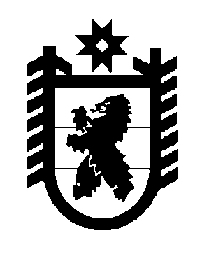 Российская Федерация Республика Карелия    ПРАВИТЕЛЬСТВО РЕСПУБЛИКИ КАРЕЛИЯПОСТАНОВЛЕНИЕот  1 декабря 2014 года № 356-Пг. Петрозаводск Об установлении на 2015 год коэффициента, используемого для определения норматива увеличения налоговой базы по налогу на прибыль организаций	В соответствии с Порядком установления норматива увеличения налоговой базы по налогу на прибыль организаций, утвержденным постановлением Правительства Республики Карелия от 27 декабря 2013 года № 376-П, Правительство Республики Карелия п о с т а н о в л я е т:	Установить на 2015 год коэффициент, используемый для определения норматива увеличения налоговой базы по налогу на прибыль организаций, равный 1.           Глава Республики  Карелия                                                            А.П. Худилайнен